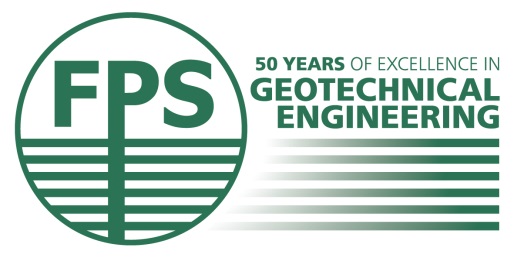 								A Meeting of the Plant Safety Group will be									held at the Derby Conference Centre, London Road, Alvaston, Derby, DE24 8UX on Thursday 2nd March 2017 at 10.00 am				AGENDANo. Topic 1.Apologies FPS Administrator2.Approval of the Minutes of the meeting held on the 29th November  2016 All 3.Matters Arising (not covered elsewhere) Pre-Auguring of Large Casings Terms of reference for the Plant groupInnovation in Rig Design and OperationsDetermining/Setting Emissions Standards for Piling PlantFPS Safety and Training ForumAttendance at Plant Safety MeetingsC JenningsAllAllS&T RepresentativeC Jennings4.Rod and Tool HandlingCollaborative issue of Handling AugersHosting Day at Bachy SoletancheA Egglesden/S Reynolds/N HarrisAll5.Coroner’s Report on Fatality 2014 involving RS70 RigC Jennings/S Joynson6.FPS Guidance in Development Movement of Long Loads using ForksPublished to the FPS websiteNone – to be removed from this agenda? Final tweaks before publication was noted at last meeting.C Jennings7.Safety Alerts SA232 – Tracked Dumper IncidentSA233 – Fingertip Amputation while Assembling the CageSA234 – Connection of Central BarsSA235 – Grease Valve Fatal AccidentSA236 – Thermal Insulation BlanketsSA237 – Near Miss Winch Rope FailureAll8.Rig Bearing Pressure Spreadsheet C Jennings 9.BIM Models/InstrumentationAll10.BFPA – UpdateCommon Standard for Hydraulic Systems used on Piling sitesI McKenna/C JenningsAll11.Mutual Recognition of Rig Driver Qualifications C Jennings 12. Environmental Issues/TrendsAll 13.Innovation in Rig Technology and DesignAll  14.Report as Necessary All15.Associate Members Discussion Points and Issues All 16.Any Other BusinessAll17.Dates of 2017 MeetingsAll meetings will be held at the Derby Conference Centre, London Road, Alvaston, Derby, DE24 8UX. Thursday 18th May 2017 at 14:00pmTuesday 11th July 2017 at 10:00amThursday 19th October 2017 at 14:00pm